Výrobky hutnické prvovýrobyHutnická prvovýroba produkuje polotovary pro hutnickou druhovýrobu nebo strojírenské závody.  Nejběžnější jsou tvářené výrobky z oceli – válcovaný materiál.Tyčová ocel – tvaruje se do kruhových nebo hranatých průřezů, případně jako nízká pásková ocel Profily a nosníky – ocel tvarovaná do  U, I, T, Z, délka 3 až 12 mPlechy – tenké (do 1 mm), střední, hrubé (nad 5 mm)     Podle povrchové úpravy se dělí na: černé = neupravené a bílé = pozinkované a pocínované Válcované dráty – mají průměr 5,5 až 9 mm. Prodej jako kotouče nebo výztuže do betonu.Vlastnosti tvářené oceli se zlepšují tepelnými úpravami:kalením - zvyšuje tvrdost a křehkostpopouštěním - odstraňuje křehkost cementováním – zvyšuje se tvrdostVlastnosti výrobků hutnické druhovýroby a prvovýroby se zlepšují chemickými úpravami:eloxováním Albrynýrováním – vytváří se černý ochranný povlakgalvanickým a žárovým pokovováním – Zn, Snsmaltováním – skleněný prášek se slije v peci ve sklovitou vrstvuVýrobky hutnické druhovýroby  Dráty – průměr menší než 5,5 mmRozdělení drátů dle tvrdosti: tvrdé – pružinové, polotvrdé – na šrouby, hřebíky, lana , měkké – žíhané, na lankaRozdělení dle povrchové úpravy: bílé – odolná vrstva Zn, černé – povrch neupraven	   LanaOcelová lana jsou spletena z tvrdých drátů! Označují se počtem drátů v prameni a postupem stáčení!    HřebíkyStavba – skládají se z hlavy, dříku a hrotuMateriál na výrobu – Cu, Al, ocel, mosaz, Zn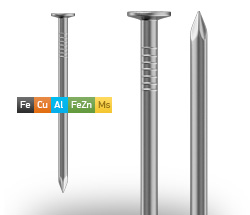 Použití ovlivňuje – materiál, povrch, povrchová úprava, úprava hrotu, tvar hlavyTvar hlavy - zápustná, plochá,  půlkulatáÚpravy hrotu – diamantový = tvrzený Povrchová úprava dříku: kalený = kovově lesklý, tvrdý                                                             pokovovaný - Zn exteriér, Ni interiér,   pomosazený – do dřevaProdej – na váhu, kusově, ve skupinovém balení (jednodruhové), v sadách   ŠroubyMateriál – Al, ocel, mosaz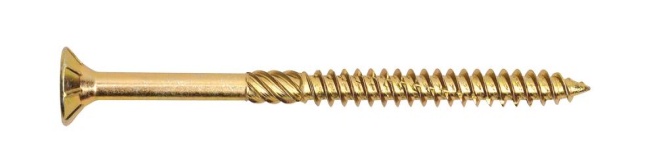 Rozdělení:   Vruty = šrouby do dřeva! Mají kónický dřík!                     Spojovací šrouby  = šroub s maticí. Šroub má válcovitý dřík!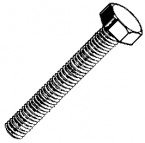 Povrchová úprava – Cr, Ni, pomosazené (do vlhka a exteriérů) ……… zušlechtěné se značí V Závit - M (metrický)            Úpravy závitu – běžné, tvrzené samořezné, závit může být na části či na celém dříkuOznačení šroubů a vrutů  ….. M 5 x 30 …. 5 = průměr dříku v mm, 30 = délka dříku v mmOznačení matic ………………M5         …. M = metrický závit            5 =  vnitřní průměr matice v mm	Tvar hlav - klíčová, čočkovitá, zápustná, půlkulatá, válcová, ozdobná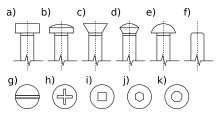                     šestihranná, 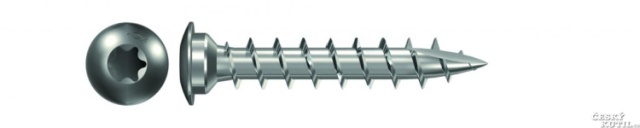 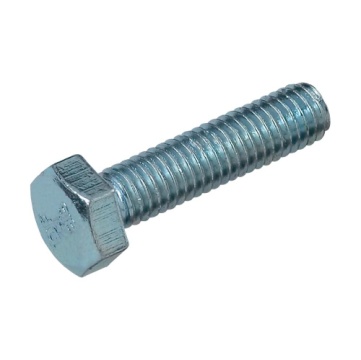 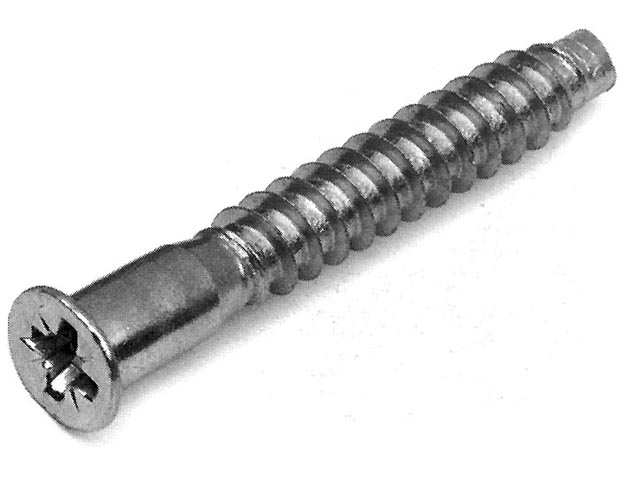 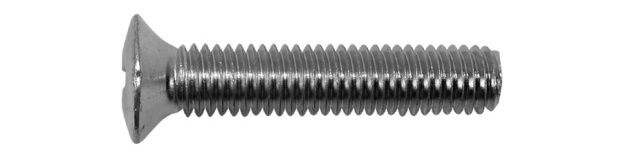 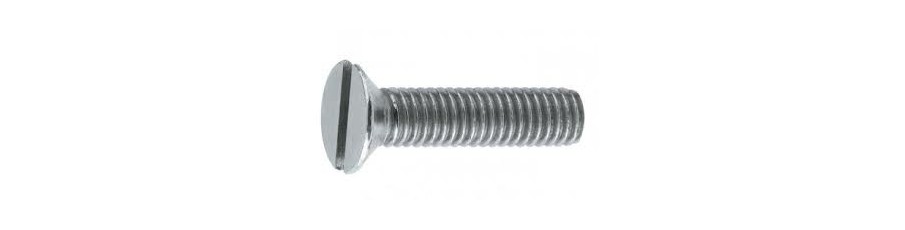 Tvar  vnitřní úchytné plochy: s drážkou,  křížový, torx, imbus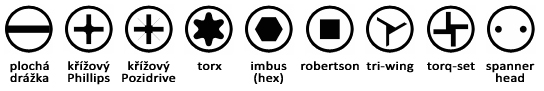 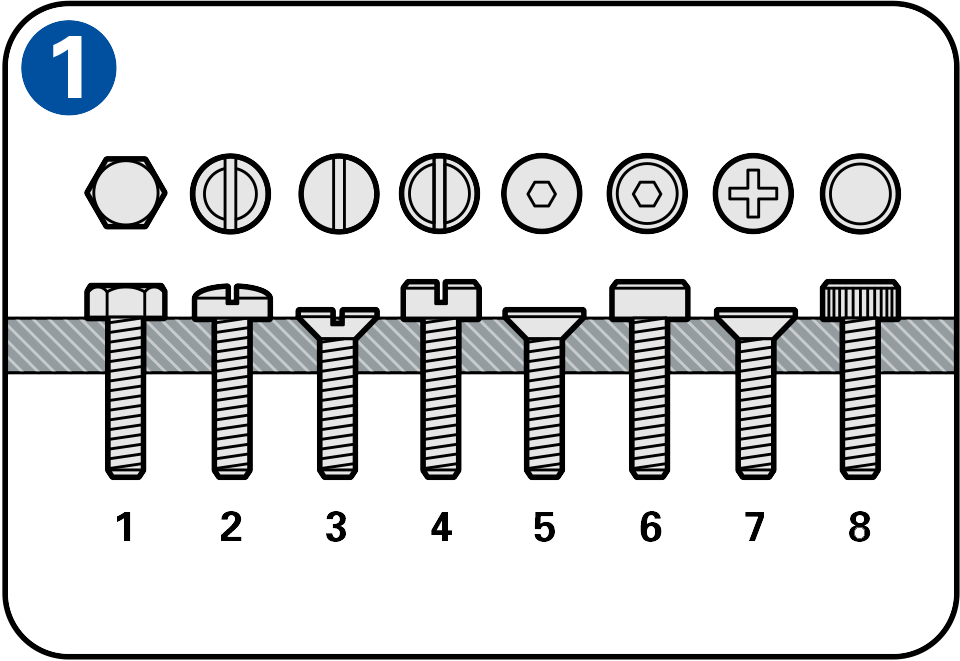 Prodej – kusově, skupinové balení, sady, na váhu 		Skoby  -mají úhel 90o a jsou vyráběny z oceliNýty - jsou tvořeny hlavou a dříkem Je to tzv. nerozebiratelný spojovací materiál! Upevňují se rozklepáním dříku!Řetězy - rozlišují se řetězy uzlované a svářené               Vvyrábějí se z oceli bez povrchové úpravy nebo povrchově upravené Ni,Sn …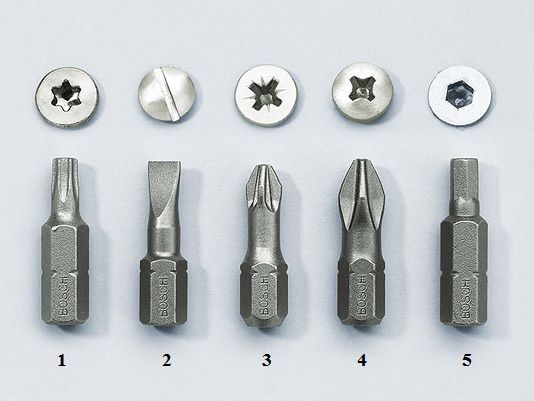 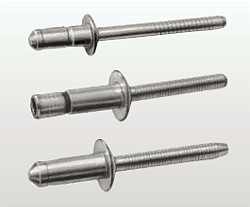 